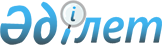 "2014-2016 жылдарға арналған аудан бюджеті туралы" Жалағаш аудандық мәслихатының 2013 жылғы 25 желтоқсандағы № 27-2 шешіміне өзгерістер мен толықтырулар енгізу туралы
					
			Мерзімі біткен
			
			
		
					Қызылорда облысы Жалағаш аудандық мәслихатының 2014 жылғы 08 қазандағы № 38-2 шешiмi. Қызылорда облысының Әдiлет департаментiнде 2014 жылғы 08 қазанда № 4776 болып тiркелдi. Қолданылу мерзімінің аяқталуына байланысты тоқтатылды      “Қазақстан Республикасының Бюджет кодексі” Қазақстан Республикасының 2008 жылғы 4 желтоқсандағы Кодексінің 109-бабына және “Қазақстан Республикасындағы жергілікті мемлекеттік басқару және өзін-өзі басқару туралы” Қазақстан Республикасының 2001 жылғы 23 қаңтардағы Заңының 6-бабы 1-тармағының 1) тармақшасына сәйкес Жалағаш аудандық мәслихаты ШЕШІМ ҚАБЫЛДАДЫ:

      1. “2014-2016 жылдарға арналған аудан бюджеті туралы” Жалағаш аудандық мәслихатының 2013 жылғы 25 желтоқсандағы № 27-2 шешіміне (нормативтік құқықтық актілерді мемлекеттік тіркеу тізілімінде №4577 болып тіркелген, “Жалағаш жаршысы” газетінде 2014 жылғы 25 қаңтарда жарияланған) мынадай өзгерістер мен толықтырулар енгізілсін:

       1-тармақ жаңа редакцияда жазылсын:

      “1. 2014-2016 жылдарға арналған аудан бюджеті 1, 2, 3-қосымшаларға сәйкес, оның ішінде 2014 жылға мынадай көлемде бекітілсін: 

      1) кірістер – 5 361 877 мың теңге, оның ішінде: 

      салықтық түсімдер бойынша – 1 277 816 мың теңге; 

      салықтық емес түсімдер бойынша – 17 504 мың теңге; 

      негізгі капиталды сатудан түсетін түсімдер бойынша – 2 000 мың теңге; 

      трансферттер түсімі бойынша – 4 064 557 мың теңге; 

      2) шығындар – 5 594 065 мың теңге;

      3) таза бюджеттік кредиттеу- 168 151 мың теңге;

      бюджеттік кредиттер- 194 738 мың теңге;

      бюджеттік кредиттерді өтеу- 26 587 мың теңге;

      4) қаржы активтерімен операциялар бойынша сальдо- 0;

      қаржы активтерін сатып алу-0;

      мемлекеттің қаржы активтерін сатудан түсетін түсімдер- 0;

      5) бюджет тапшылығы (профициті) – -165 679 мың теңге;

      6) бюджет тапшылығын қаржыландыру (профицитін пайдалану)- 165 679 мың теңге;

      қарыздар түсімі-194 738 мың теңге;

      қарыздарды өтеу-29 059 мың теңге;

      бюджет қаражатының пайдаланылатын қалдықтары – 234 660 мың теңге.”;

      мынадай мазмұндағы 1-7, 1-8 және 1-9 тармақтармен толықтырылсын:

      “1-7. Біріккен Ұлттар Ұйымының Қызылорда облысының аумағындағы “Жергілікті бастамалар үшін гранттық бағдарлама” бірлескен бағдарламасы аясында “Электр үнемдеуші қондырғылар пайдалану арқылы Жалағаш кентіндегі Абай көшесін жарықтандыру” жобасын іске асыруға аудан бюджетінен 750 мың теңге қаралғаны ескерілсін;

      1-8. 2014 жылға арналған аудан бюджеті кірістерінің азайтылатын түсімдер тізбесі осы шешімнің 13-қосымшасына сәйкес бекітілсін; 

      1-9. 2014 жылға арналған аудан бюджеті кірістерінің көбейтілетін түсімдер тізбесі осы шешімнің 14-қосымшасына сәйкес бекітілсін.”;

      көрсетілген шешімнің 1, 4, 5, 11, 12-қосымшалары осы шешімнің 1, 2, 3, 4, 5-қосымшаларына сәйкес жаңа редакцияда жазылсын; 

      көрсетілген шешім осы шешімге 6, 7-қосымшаларға сәйкес 13, 14-қосымшалармен толықтырылсын.

      2. Осы шешім оның алғашқы ресми жарияланған күнінен бастап қолданысқа енгізіледі және 2014 жылғы 1 қаңтардан бастап пайда болған қатынастарға таралады.

 2014 жылға арналған аудан бюджеті 2014-2016 жылдарға арналған аудан бюджетінің бюджеттік даму бағдарламалары тізбесі 2014 жылға арналған аудан бюджетінің құрамында кенттің, ауылдық округтердің шығыстары       мың теңге

 2014 жылға арналған аудан бюджетінің бағдарламалары бойынша қосымша бағытталған шығыстар тізбесі 2014 жылға арналған аудан бюджеті бағдарламаларының қысқартылатын шығындар тізбесі 2014 жылға арналған аудан бюджеті кірістерінің азайтылатын түсімдер тізбесі 2014 жылға арналған аудан бюджеті кірістерінің көбейтілетін түсімдер тізбесі
					© 2012. Қазақстан Республикасы Әділет министрлігінің «Қазақстан Республикасының Заңнама және құқықтық ақпарат институты» ШЖҚ РМК
				
      Жалағаш аудандық мәслихатының

      ХХХVІІІ сессиясының төрағасы

Б.СЫЗДЫКОВ

      Жалағаш аудандық

      мәслихаттың хатшысы

К.СУЛЕЙМЕНОВ
2014 жылғы “08” қазандағы №38-2Жалағаш аудандық мәслихатының шешіміне1-қосымша2013 жылғы “25” желтоқсандағы №27-2Жалағаш аудандық мәслихатының шешіміне1-қосымшаСанаты 

Санаты 

Санаты 

Санаты 

Сомасы,

мың теңге

Сыныбы 

Сыныбы 

Сыныбы 

Сомасы,

мың теңге

Ішкі сыныбы

Ішкі сыныбы

Сомасы,

мың теңге

Атауы

Кірістер 

5361877

1

Салықтық түсiмдер

1277816

01

Табыс салығы

194571

2

Жеке табыс салығы

194571

03

Әлеуметтiк салық

152520

1

Әлеуметтiк салық

152520

04

Меншiкке салынатын салықтар

911712

1

Мүлiкке салынатын салықтар

886165

3

Жер салығы

3040

4

Көлiк кұралдарына салынатын салық

20307

5

Бiрыңғай жер салығы

2200

05

Тауарларға, жұмыстарға және қызметтерге салынатын iшкi салықтар

13249

2

Акциздер

2410

3

Табиғи және басқа да ресурстарды пайдаланғаны үшін түсетiн түсiмдер

4623

4

Кәсiпкерлiк және кәсіби қызметті жүргізгені үшін алынатын алымдар 

6216

07

Басқа да салықтар

42

1

Басқа да салықтар

42

08

Заңдық мәнді іс-әрекеттерді жасағаны және (немесе) оған уәкілеттігі бар мемлекеттік органдар немесе лауазымды адамдар құжаттар бергені үшін алынатын міндетті төлемдер

5722

1

Мемлекеттiк баж

5722

2

Салықтық емес түсiмдер

17504

01

Мемлекеттік меншіктен түсетін кірістер

300

5

Мемлекет меншігіндегі мүлікті жалға беруден түсетін кірістер

270

7

Мемлекеттік бюджеттен берілген кредиттер бойынша сыйақылар

30

06

Өзге де салықтық емес түсімдер

17204

1

Өзге де салықтық емес түсімдер

17204

3

Негізгі капиталды сатудан түсетін түсімдер

2000

03

Жерді және материалдық емес активтерді сату

2000

1

Жерді сату

2000

4

Трансферттердің түсімдері

4064557

02

Мемлекеттік басқарудың жоғарғы тұрған органдарынан түсетін трансферттер

4064557

2

Облыстық бюджеттен түсетін трансферттер

4064557

Функционалдық топ

Функционалдық топ

Функционалдық топ

Функционалдық топ

Сомасы, мың теңге

Бюджеттік бағдарламалардың әкімшісі

Бюджеттік бағдарламалардың әкімшісі

Бюджеттік бағдарламалардың әкімшісі

Сомасы, мың теңге

Бағдарлама 

Бағдарлама 

Сомасы, мың теңге

Атауы

Шығыстар

5594065

01

Жалпы сипаттағы мемлекеттiк қызметтер 

431094

112

Аудан (облыстық маңызы бар қала) мәслихатының аппараты

18251

001

Аудан (облыстық маңызы бар қала) мәслихатының қызметін қамтамасыз ету жөніндегі қызметтер

17951

003

Мемлекеттік органның күрделі шығыстары

300

122

Аудан (облыстық маңызы бар қала) әкiмінің аппараты

126116

001

Аудан (облыстық маңызы бар қала) әкiмінің қызметін қамтамасыз ету жөніндегі қызметтер

86977

003

Мемлекеттік органның күрделі шығыстары

39139

123

Қаладағы аудан, аудандық маңызы бар қала, кент, ауыл, ауылдық округ әкiмінің аппараты

244684

001

Қаладағы аудан, аудандық маңызы бар қала, кент, ауыл, ауылдық округ әкiмінің қызметін қамтамасыз ету жөніндегі қызметтер 

226466

022

Мемлекеттік органның күрделі шығыстары

10241

032

Ведомстволық бағыныстағы мемлекеттік мекемелерінің және ұйымдарының күрделі шығыстары

7977

452

Ауданның (облыстық маңызы бар қаланың) қаржы бөлімі

19735

001

Ауданның (облыстық маңызы бар қаланың) бюджетін орындау және ауданның (облыстық маңызы бар қаланың) коммуналдық меншігін басқару саласындағы мемлекеттік саясатты іске асыру жөніндегі қызметтер 

17702

003

Салық салу мақсатында мүлікті бағалауды жүргізу

1100

010

Жекешелендіру, коммуналдық меншікті басқару, жекешелендіруден кейінгі қызмет және осыған байланысты дауларды реттеу

275

011

Коммуналдық меншікке түскен мүлікті есепке алу, сақтау, бағалау және сату

195

018

Мемлекеттік органның күрделі шығыстары

463

453

Ауданның (облыстық маңызы бар қаланың) экономика және бюджеттік жоспарлау бөлімі

22048

001

Экономикалық саясатты, мемлекеттік жоспарлау жүйесін қалыптастыру және дамыту және ауданды (облыстық маңызы бар қаланы) басқару саласындағы мемлекеттік саясатты іске асыру жөніндегі қызметтер 

20783

004

Мемлекеттік органның күрделі шығыстары

1265

467

Ауданның (облыстық маңызы бар қаланың) құрылыс бөлімі

260

040

Мемлекеттік органдардың объектілерін дамыту

260

02

Қорғаныс

3822

122

Аудан (облыстық маңызы бар қала) әкімінің аппараты

3544

005

Жалпыға бірдей әскери міндетті атқару шеңберіндегі іс-шаралар

3544

122

Аудан (облыстық маңызы бар қала) әкімінің аппараты

278

006

Аудан (облыстық маңызы бар қала) ауқымындағы төтенше жағдайлардың алдын алу және оларды жою

278

03

Қоғамдық тәртіп, қауіпсіздік, құқықтық, сот, қылмыстық-атқару қызметі

1105

458

Ауданның (облыстық маңызы бар қаланың) тұрғын үй-коммуналдық шаруашылығы, жолаушылар көлігі және автомобиль жолдары бөлімі

1105

021

Елді мекендерде жол қозғалысы қауіпсіздігін қамтамасыз ету

1105

04

Бiлiм беру

3133854

123

Қаладағы аудан, аудандық маңызы бар қала, кент, ауыл, ауылдық округ әкiмінің аппараты

495659

004

Мектепке дейінгі тәрбие мен оқыту ұйымдарының қызметін қамтамасыз ету

348634

041

Мектепке дейінгі білім беру ұйымдарында мемлекеттік білім беру тапсырысын іске асыруға

147025

464

Ауданның (облыстық маңызы бар қаланың ) білім бөлімі

64271

040

Мектепке дейінгі білім беру ұйымдарында мемлекеттік білім беру тапсырысын іске асыруға

64271

464

Ауданның (облыстық маңызы бар қаланың ) білім бөлімі

2341197

003

Жалпы бiлiм беру

2254406

006

Балаларға қосымша бiлiм беру

86791

464

Ауданның (облыстық маңызы бар қаланың ) білім бөлімі

231227

001

Жергілікті деңгейде білім беру саласындағы мемлекеттік саясатты іске

асыру жөніндегі қызметтер

18828

004

Ауданның (облыстық маңызы бар қаланың) мемлекеттік білім беру мекемелерінде білім беру жүйесін ақпараттандыру

5739

005

Ауданның (облыстық маңызы бар қаланың) мемлекеттік білім беру мекемелер үшін оқулықтар мен оқу-әдістемелік кешендерді сатып алу және жеткізу

21321

007

Аудандық (қалалық) ауқымдағы мектеп олимпиадаларын және мектептен тыс іс-шараларды өткізу

800

012

Мемлекеттік органның күрделі шығыстары

3916

015

Жетім баланы (жетім балаларды) және ата-аналарының қамқорынсыз қалған баланы (балаларды) күтіп-ұстауға қамқоршыларға (қорғаншыларға) ай сайынға ақшалай қаражат төлемі

8916

067

Ведомстволық бағыныстағы мемлекеттік мекемелерінің және ұйымдарының күрделі шығыстары

171707

467

Ауданның (облыстық маңызы бар қаланың) құрылыс бөлімі

1500

037

Білім беру объектілерін салу және реконструкциялау

1500

05

Денсаулық сақтау

155

123

Қаладағы аудан, аудандық маңызы бар қала, кент, ауыл, ауылдық округ әкiмінің аппараты

155

002

Шұғыл жағдайларда сырқаты ауыр адамдарды дәрігерлік көмек көрсететін ең жақын денсаулық сақтау ұйымына дейін жеткізуді ұйымдастыру

155

06

Әлеуметтiк көмек және әлеуметтiк қамсыздандыру

239645

123

Қаладағы аудан, аудандық маңызы бар қала, кент, ауыл, ауылдық округ әкiмінің аппараты

14091

003

Мұқтаж азаматтарға үйінде әлеуметтiк көмек көрсету

14091

451

Ауданның (облыстық маңызы бар қаланың) жұмыспен қамту және әлеуметтік бағдарламалар бөлімі

158724

004

Ауылдық жерлерде тұратын денсаулық сақтау, білім беру, әлеуметтік қамтамасыз ету, мәдениет, спорт және ветеринар мамандарына отын сатып алуға Қазақстан Республикасының заңнамасына сәйкес әлеуметтік көмек көрсету

18616

005

Мемлекеттiк атаулы әлеуметтiк көмек

6405

006

Тұрғын үйге көмек көрсету

3296

007

Жергiлiктi өкiлеттi органдардын шешiмі бойынша мұқтаж азаматтардың жекелеген топтарына әлеуметтiк көмек 

30723

009

1999 жылдың 26 шілдесінде “Отан”, “Данқ” ордендерiмен марапатталған, “Халык Қаһарманы” атағын және республиканың құрметті атақтарын алған азаматтарды әлеуметтiк қолдау

169

010

Үйден тәрбиеленіп оқытылатын мүгедек балаларды материалдық қамтамасыз ету

1579

014

Мұқтаж азаматтарға үйде әлеуметтiк көмек көрсету

22954

016

18 жасқа дейінгі балаларға мемлекеттік жәрдемақылар

48072

017

Мүгедектерді оңалту жеке бағдарламасына сәйкес, мұқтаж мүгедектерді міндетті гигиеналық құралдармен және ымдау тілі мамандарының қызмет көрсетуін, жеке көмекшілермен қамтамасыз ету

22725

023

Жұмыспен қамту орталықтарының қызметін қамтамасыз ету

4185

123

Қаладағы аудан, аудандық маңызы бар қала, кент, ауыл, ауылдық округ әкiмінің аппараты

28875

026

Жергілікті деңгейде халықты жұмыспен қамтуды қамтамасыз ету

28875

451

Ауданның (облыстық маңызы бар қаланың ) жұмыспен қамту және әлеуметтік бағдарламалар бөлімі

36778

001

Жергілікті деңгейде халық үшін әлеуметтік бағдарламаларды жұмыспен қамтуды қамтамасыз етуді іске асыру саласындағы мемлекеттік саясатты іске асыру жөніндегі қызметтер 

31453

011

Жәрдемақыларды және басқа да әлеуметтік төлемдерді есептеу, төлеу мен жеткізу бойынша қызметтерге ақы төлеу

437

021

Мемлекеттік органның күрделі шығыстары

3000

050

Мүгедектердің құқықтарын қамтамасыз ету және өмір сүру сапасын жақсарту жөніндегі іс-шаралар жоспарын іске асыру

1888

458

Ауданның (облыстық маңызы бар қаланың ) тұрғын үй-коммуналдық шаруашылығы, жолаушылар көлігі және автомобиль жолдары бөлімі

1177

050

Мүгедектердің құқықтарын қамтамасыз ету және өмір сүру сапасын жақсарту жөніндегі іс-шаралар жоспарын іске асыру

1177

07

Тұрғын үй -коммуналдық шаруашылық

783074

455

Ауданның (облыстық маңызы бар қаланың) мәдениет және тілдерді дамыту бөлімі

1964

024

Жұмыспен қамту 2020 жол картасы бойынша қалаларды және ауылдық елді мекендерді дамыту шеңберінде объектілерді жөндеу

1964

458

Ауданның (облыстық маңызы бар қаланың ) тұрғын үй-коммуналдық шаруашылығы, жолаушылар көлігі және автомобиль жолдары бөлімі

2633

041

Жұмыспен қамту 2020 жол картасы бойынша қалаларды және ауылдық елді мекендерді дамыту шеңберінде объектілерді жөндеу және абаттандыру

2483

049

Көп пәтерлі тұрғын үйлерде энергетикалық аудит жүргізу

150

464

Ауданның (облыстық маңызы бар қаланың ) білім бөлімі

4573

026

Жұмыспен қамту 2020 жол картасы бойынша қалаларды және ауылдық елді мекендерді дамыту шеңберінде объектілерді жөндеу 

4573

467

Ауданның (облыстық маңызы бар қаланың) құрылыс бөлімі

440699

003

Коммуналдық тұрғын үй қорының тұрғын үйiн жобалау, салу және (немесе) сатып алу

90113

004

Инженерлiк коммуникациялық инфрақұрылымды жобалау, дамыту, жайластыру және (немесе) сатып алу

350586

458

Ауданның (облыстық маңызы бар қаланың ) тұрғын үй-коммуналдық шаруашылығы, жолаушылар көлігі және автомобиль жолдары бөлімі

181

012

Сумен жабдықтау және су бұру жүйесінің жұмыс істеуі

181

467

Ауданның (облыстық маңызы бар қаланың) құрылыс бөлімі

232317

005

Коммуналдық шаруашылығын дамыту

14846

058

Елді мекендердегі сумен жабдықтау және су бұру жүйелерін дамыту

217471

123

Қаладағы аудан, аудандық маңызы бар қала, кент, ауыл , ауылдық округ әкiмінің аппараты

99910

008

Елді мекендердегі көшелерді жарықтандыру

25848

009

Елдi мекендердiң санитариясын қамтамасыз ету

22872

010

Жерлеу орындарын ұстау және туыстары жоқ адамдарды жерлеу

615

011

Елді мекендерді абаттандыру мен көгалдандыру 

50575

458

Ауданның (облыстық маңызы бар қаланың ) тұрғын үй-коммуналдық шаруашылығы, жолаушылар көлігі және автомобиль жолдары бөлімі

797

018

Елді мекендерді абаттандыру және көгалдандыру 

797

08

Мәдениет, спорт, туризм және ақпараттык кеңістік

459195

123

Қаладағы аудан, аудандық маңызы бар қала, кент, ауыл , ауылдық округ әкiмінің аппараты

89089

006

Жергілікті деңгейде мәдени- демалыс жұмыстарын қолдау

89089

455

Ауданның (облыстық маңызы бар қаланың) мәдениет және тілдерді дамыту бөлімі

128941

003

Мәдени- демалыс жұмысын қолдау

105372

009

Тарихи-мәдени мұра ескерткіштерін сақтауды және оларға қол жетімділікті қамтамасыз ету

23569

467

Ауданның (облыстық маңызы бар қаланың) құрылыс бөлімі

33962

011

Мәдениет объектілерін дамыту

33962

465

Ауданның (облыстық маңызы бар қаланың) дене шынықтыру және спорт бөлімі

38019

001

Жергілікті деңгейде дене шынықтыру және спорт саласындағы мемлекеттік саясатты іске асыру жөніндегі қызметтер 

8914

006

Аудандық (облыстық маңызы бар қалалық) деңгейде спорттық жарыстар өткізу

331

007

Әртүрлі спорт түрлері бойынша аудан (облыстық маңызы бар қала) құрама командаларының мүшелерін дайындау және олардың облыстық спорт жарыстарына қатысуы

28774

455

Ауданның (облыстық маңызы бар қаланың ) мәдениет және тілдерді дамыту бөлімі

53132

006

Аудандық (қалалық) кітапханалардың жұмыс істеуі

52338

007

Мемлекеттік тілді және Қазақстан халықтарының басқа да тілдерін дамыту

794

456

Ауданның (облыстық маңызы бар қаланың) ішкі саясат бөлімі

11215

002

Газеттер мен журналдар арқылы мемлекеттік ақпараттық саясат жүргізу жөніндегі қызметтер

6000

005

Телерадио хабарларын тарату арқылы мемлекеттік ақпараттық саясатты жүргізу жөніндегі қызметтер

5215

455

Ауданның (облыстық маңызы бар қаланың) мәдениет және тілдерді дамыту бөлімі

89315

001

Жергілікті деңгейде тілдерді және мәдениетті дамыту саласындағы мемлекеттік саясатты іске асыру жөніндегі қызметтер 

11870

032

Ведомстволық бағыныстағы мемлекеттік мекемелерінің және ұйымдарының күрделі шығыстары

77445

456

Ауданның (облыстық маңызы бар қаланың) ішкі саясат бөлімі

15522

001

Жергілікті деңгейде ақпарат, мемлекеттілікті нығайту және азаматтардың әлеуметтік сенімділігін қалыптастыру саласында мемлекеттік саясатты іске асыру жөніндегі қызметтер

12432

003

Жастар саясаты саласында іс-шараларды iске асыру

3090

10

Ауыл, су, орман, балық шаруашылығы, ерекше қорғалатын табиғи аумақтар, қоршаған ортаны және жануарлар дүниесін қорғау, жер қатынастары

154979

462

Ауданның (облыстық маңызы бар қаланың) ауыл шаруашылығы бөлімі

46385

001

Жергілікті деңгейде ауыл шаруашылығы саласындағы мемлекеттік саясатты іске асыру жөніндегі қызметтер 

21577

099

Мамандардың әлеуметтік көмек көрсетуі жөніндегі шараларды іске асыру

24808

473

Ауданның (облыстық маңызы бар қаланың) ветеринария бөлімі

52327

001

Жергілікті деңгейде ветеринария саласындағы мемлекеттік саясатты іске асыру жөніндегі қызметтер 

11394

003

Мемлекеттік органның күрделі шығыстары

250

007

Қаңғыбас иттер мен мысықтарды аулауды және жоюды ұйымдастыру

2300

009

Жануарлардың энзоотиялық аурулары бойынша ветеринариялық іс-шара-ларды жүргізу

5440

010

Ауыл шаруашылығы жануарларын сәйкестендіру жөніндегі іс-шараларды өткізу 

2626

032

Ведомстволық бағыныстағы мемлекеттік мекемелерінің және ұйымдарының күрделі шығыстары

30317

463

Ауданның (облыстық маңызы бар қаланың) жер қатынастары бөлімі

9626

001

Аудан (облыстық маңызы бар қала) аумағында жер қатынастарын реттеу саласындағы мемлекеттік саясатты іске асыру жөніндегі қызметтер 

9626

473

Ауданның (облыстық маңызы бар қаланың) ветеринария бөлімі

46641

011

Эпизоотияға қарсы іс-шаралар жүргізу

46641

11

Өнеркәсіп, сәулет, қала құрылысы және құрылыс қызметі 

39782

467

Ауданның (облыстық маңызы бар қаланың) құрылыс бөлімі

28964

001

Жергілікті деңгейде құрылыс саласындағы мемлекеттік саясатты іске асыру жөніндегі қызметтер

28964

468

Ауданның (облыстық маңызы бар қаланың) сәулет және қала құрылысы бөлімі

10818

001

Жергілікті деңгейде сәулет және қала құрылысы саласындағы мемлекеттік саясатты іске асыру жөніндегі қызметтер

10418

004

Мемлекеттік органның күрделі шығыстары

400

12

Көлік және коммуникация

146900

123

Қаладағы аудан, аудандық маңызы бар қала, кент, ауыл , ауылдық округ әкiмінің аппараты

9200

013

Аудандық маңызы бар қалаларда, кенттерде, ауылдарда , ауылдық округтерде автомобиль жолдарының жұмыс істеуін қамтамасыз ету

5000

045

Елді-мекендер көшелеріндегі автомобиль жолдарын күрделі және орташа жөндеу

4200

458

Ауданның (облыстық маңызы бар қаланың) тұрғын үй-коммуналдық шаруашылығы, жолаушылар көлігі және автомобиль жолдары бөлімі 

137700

022

Көлік инфрақұрылымын дамыту

9529

023

Автомобиль жолдарының жұмыс істеуін қамтамасыз ету

21646

045

Аудандық маңызы бар автомобиль жолдарын және елді-мекендердің көшелерін күрделі және орташа жөндеу

106525

13

Басқалар 

122665

493

Ауданның (облыстық маңызы бар қаланың) кәсіпкерлік, өнеркәсіп және туризм бөлімі

180

006

Кәсіпкерлік қызметті қолдау

180

123

Қаладағы аудан, аудандық маңызы бар қала, кент, ауыл , ауылдық округ әкiмінің аппараты

26762

040

“Өңірлерді дамыту” Бағдарламасы шеңберінде өңірлерді экономикалық дамытуға жәрдемдесу бойынша шараларды іске асыру

26762

452

Ауданның (облыстық маңызы бар қаланың) қаржы бөлімі 

24338

012

Ауданның (облыстық маңызы бар қаланың) жергiлiктi атқарушы органының резервi 

24338

458

Ауданның (облыстық маңызы бар қаланың) тұрғын үй-коммуналдық шаруашылығы, жолаушылар көлігі және автомобиль жолдары бөлімі 

60797

001

Жергілікті деңгейде тұрғын үй-коммуналдық шаруашылығы, жолаушылар көлігі және автомобиль жолдары саласындағы мемлекеттік саясатты іске асыру жөніндегі қызметтер 

21148

060

Мамандандырылған уәкілетті ұйымдардың жарғылық капиталдарын ұлғайту

10453

065

Заңды тұлғалардың жарғылық капиталын қалыптастыру немесе ұлғайту

29196

493

Ауданның (облыстық маңызы бар қаланың) кәсіпкерлік, өнеркәсіп және туризм бөлімі

10588

001

Жергілікті деңгейде кәсіпкерлікті, өнеркәсіпті және туризмді дамыту саласындағы мемлекеттік саясатты іске асыру жөніндегі қызметтер

10588

14

Борышқа қызмет көрсету

2055

452

Ауданның (облыстық маңызы бар қаланың) қаржы бөлімі 

2055

013

Жергілікті атқарушы органдардың облыстық бюджеттен қарыздар бойынша сыйақылар мен өзге де төлемдерді төлеу бойынша борышына қызмет

көрсету

2055

15

Трансферттер

75740

452

Ауданның (облыстық маңызы бар қаланың) қаржы бөлімі 

75740

006

Нысаналы пайдаланылмаған (толық пайдаланылмаған) трансферттердi қайтару

72272

024

Мемлекеттік органдардың функцияларын мемлекеттік басқарудың төмен тұрған деңгейлерінен жоғарғы деңгейлерге беруге байланысты жоғары тұрған бюджеттерге берілетін ағымдағы нысаналы трансферттер

3468

Таза бюджеттік кредиттеу

168151

Бюджеттік кредиттер

194738

10

Ауыл, су, орман, балық шаруашылығы, ерекше қорғалатын табиғи аумақтар, қоршаған ортаны және жануарлар дүниесін қорғау, жер қатынастары

194738

462

Ауданның (облыстық маңызы бар қаланың) ауыл шаруашылығы бөлімі

194738

008

Мамандарды әлеуметтік қолдау шараларын іске асыруға берілетін бюджеттік кредиттер

194738

5

Бюджеттік кредиттерді өтеу

26587

1

Мемлекеттік бюджеттен берілген бюджеттік кредиттерді өтеу

26587

13

Жеке тұлғаларға жергілікті бюджеттен берілген бюджеттік кредиттерді өтеу

26587

Бюджет тапшылығы (профициті )

-165679

Бюджет тапшылығын қаржыландыру (профицитін пайдалану)

165679

7

Қарыздар түсімі

194738

2

Қарыз алу келісім -шарттары

194738

03

Ауданның (облыстық маңызы бар қаланың) жергілікті атқарушы органы алатын қарыздар

194738

16

Қарыздарды өтеу

29059

452

Ауданның (облыстық маңызы бар қаланың) қаржы бөлімі 

29059

008

Жергiлiктi атқарушы органның жоғары тұрған бюджет алдындағы борышын өтеу

29059

8

Бюджет қаражаттарының пайдаланылатын қалдықтары

234660

1

Бюджет қаражатының бос қалдықтары

234660

01

Бюджет қаражатының бос қалдықтары

234660

2014 жылғы “08” қазандағы №38-2Жалағаш аудандық мәслихатының шешіміне2-қосымша2013 жылғы “25” желтоқсандағы №27-2Жалағаш аудандық мәслихатының шешіміне4- қосымшаФункционалдық топ

Функционалдық топ

Функционалдық топ

Функционалдық топ

2014 ж

(мың 

теңге

2015 ж

(мың теңге)

2016 ж

(мың теңге)

Бюджеттік бағдарлама әкімшісі

Бюджеттік бағдарлама әкімшісі

Бюджеттік бағдарлама әкімшісі

2014 ж

(мың 

теңге

2015 ж

(мың теңге)

2016 ж

(мың теңге)

Бюджеттік бағдарлама

Бюджеттік бағдарлама

2014 ж

(мың 

теңге

2015 ж

(мың теңге)

2016 ж

(мың теңге)

Атауы 

Барлығы

757916

229072

01

Жалпы сипаттағы мемлекеттiк қызметтер 

260

467

Ауданның (облыстық маңызы бар қаланың) құрылыс бөлімі

260

040

Мемлекеттік органдардың объектілерін дамыту

260

04

Бiлiм беру

1500

467

Ауданның (облыстық маңызы бар қаланың) құрылыс бөлімі

1500

037

Білім беру объектілерін салу және реконструкциялау

1500

07

Тұрғын үй -коммуналдық шаруашылық

673016

229072

467

Ауданның (облыстық маңызы бар қаланың) құрылыс бөлімі

673016

003

Коммуналдық тұрғын үй қорының тұрғын үйiн жобалау, салу және (немесе) сатып алу

90113

004

Инженерлiк коммуникациялық инфрақұрылымды жобалау, дамыту, жайластыру және (немесе) сатып алу

350586

005

Коммуналдық шаруашылығын дамыту

14846

058

Елді мекендердегі сумен жабдықтау және су бұру жүйелерін дамыту

217471

229072

08

Мәдениет, спорт, туризм және ақпараттык кеңістік

33962

467

Ауданның (облыстық маңызы бар қаланың) құрылыс бөлімі

33962

011

Мәдениет объектілерін дамыту

33962

12

Көлік және коммуникация

9529

458

Ауданның (облыстық маңызы бар қаланың) тұрғын үй-коммуналдық шаруашылығы, жолаушылар көлігі және автомобиль жолдары бөлімі 

9529

022

Көлік инфрақұрылымын дамыту

9529

13

Басқалар 

39649

458

Ауданның (облыстық маңызы бар қаланың) тұрғын үй-коммуналдық шаруашылығы, жолаушылар көлігі және автомобиль жолдары бөлімі 

39649

060

Мамандандырылған уәкілетті ұйымдардың жарғылық капиталдарын ұлғайту

10453

065

Заңды тұлғалардың жарғылық капиталын қалыптастыру немесе ұлғайту

29196

2014 жылғы “08” қазандағы №38-2Жалағаш аудандық мәслихатының шешіміне3-қосымша2013 жылғы “25” желтоқсандағы №27-2 Жалағашаудандық мәслихатының шешіміне5-қосымша Рет

саны

Бюджеттік бағдарлама

әкімшісі

Кент, ауыл, ауылдық округ әкiмінің қызметін 

қамтамасыз ету жөніндегі қызметтер

 

Мемлекеттік органның күрделі шығыстары

Ведомстволық бағыныстағы мемлекеттік мекемелерінің және ұйымдарының күрделі шығыстары

Ведомстволық бағыныстағы мемлекеттік мекемелерінің және ұйымдарының күрделі шығыстары

Мектепке дейінгі тәрбие мен оқыту ұйымдарының қызметін қамтамасыз ету

Мектепке дейінгі тәрбие мен оқыту ұйымдарының қызметін қамтамасыз ету

Мектепке дейінгі білім беру ұйымдарында мемлекеттік білім беру тапсырысын іске асыруға

Мектепке дейінгі білім беру ұйымдарында мемлекеттік білім беру тапсырысын іске асыруға

Шұғыл жағдайларда сырқаты ауыр адамдарды дәрігерлік көмек көрсететін ең жақын денсаулық сақтау ұйымына дейін жеткізуді ұйымдастыру

Шұғыл жағдайларда сырқаты ауыр адамдарды дәрігерлік көмек көрсететін ең жақын денсаулық сақтау ұйымына дейін жеткізуді ұйымдастыру

Мұқтаж азаматтарға үйде әлеуметтiк көмек көрсету

Мұқтаж азаматтарға үйде әлеуметтiк көмек көрсету

Жергілікті деңгейде халықты жұмыспен қамтуды қамтамасыз ету

 

1

2

3

4

4

5

5

6

6

7

7

8

8

9

1

Жалағаш кенті әкімі аппараты 

33394

150

5477

5477

193002

193002

98724

98724

9238

9238

16519

2

Ақсу ауылдық округі әкімі аппараты

16052

870

1000

1000

925

3

Аққыр ауылдық округі әкімі аппараты

13511

806

31

31

769

769

925

4

Аламесек ауылдық округі әкімі аппараты

14960

362

9806

9806

818

818

925

5

Аққұм ауылдық округі әкімі аппараты

13966

2200

1500

1500

31503

31503

6129

6129

856

856

728

6

Бұхарбай батыр ауылдық округі әкімі аппараты

13498

400

40068

40068

767

767

925

7

Еңбек ауылдық округі әкімі аппараты

16084

750

9806

9806

925

8

Шәменов атындағы ауылдық округі әкімі аппараты

11442

400

31447

31447

925

9

Қаракеткен ауылдық округі әкімі аппараты

14456

6625

6625

31

31

925

10

Таң ауылдық округі әкімі аппараты

14793

400

31

31

728

11

Мәдениет ауылдық округі әкімі аппараты

13812

2480

22071

22071

925

12

Мақпалкөл ауылдық округі әкімі аппараты

14975

250

30543

30543

6129

6129

793

793

925

13

Жаңадария ауылдық округі әкімі аппараты

10887

250

31

31

725

14

Мырзабай ахун ауылдық округі әкімі аппараты

11970

250

850

850

925

15

Жаңаталап ауылдық округі әкімі аппараты

12666

673

9806

9806

31

31

925

Барлығы

226466

10241

7977

7977

348634

348634

147025

147025

155

155

14091

14091

28875

Рет 

саны

Бюджеттік бағдарлама

әкімшісі

Елді мекендердегі көшелерді жарықтандыру

Елдi мекендердiң санитариясын қамтамасыз ету

Жерлеу орындарын ұстау және туыстары жоқ адамдарды жерлеу

Елді мекендерді абаттандыру мен көгалдандыру

Елді мекендерді абаттандыру мен көгалдандыру

Жергілікті деңгейде мәдени- демалыс жұмысын

қолдау

Жергілікті деңгейде мәдени- демалыс жұмысын

қолдау

Аудандық маңызы бар қалаларда, кенттерде, ауылдарда , ауылдық округтерде автомобиль жолдарының жұмыс істеуін қамтамасыз ету

Аудандық маңызы бар қалаларда, кенттерде, ауылдарда , ауылдық округтерде автомобиль жолдарының жұмыс істеуін қамтамасыз ету

Елді-мекендердің автомобиль жолдарын, көшелерін күрделі және орташа жөндеу

Елді-мекендердің автомобиль жолдарын, көшелерін күрделі және орташа жөндеу

“Өңірлерді дамыту” Бағдарламасы шеңберінде өңірлерді экономикалық дамытуға жәрдемдесу бойынша шараларды іске асыру

“Өңірлерді дамыту” Бағдарламасы шеңберінде өңірлерді экономикалық дамытуға жәрдемдесу бойынша шараларды іске асыру

“Өңірлерді дамыту” Бағдарламасы шеңберінде өңірлерді экономикалық дамытуға жәрдемдесу бойынша шараларды іске асыру

10

11

12

13

13

14

14

15

15

16

16

17

17

17

1

Жалағаш кенті әкімі аппараты 

18222

18672

29400

29400

5000

5000

4200

4200

11305

11305

11305

2

Ақсу ауылдық округі әкімі аппараты

1364

294

2696

2696

5045

5045

1202

1202

1202

3

Аққыр ауылдық округі әкімі аппараты

468

192

3069

3069

4860

4860

837

837

837

4

Аламесек ауылдық округі әкімі аппараты

398

420

378

378

10813

10813

1208

1208

1208

5

Аққұм ауылдық округі әкімі аппараты

398

387

967

967

8262

8262

1424

1424

1424

6

Бұхарбай батыр ауылдық округі әкімі аппараты

698

384

89

89

7814

7814

44

44

44

7

Еңбек ауылдық округі әкімі аппараты

442

354

1786

1786

7158

7158

895

895

895

8

Шәменов атындағы ауылдық округі әкімі аппараты

668

205

615

727

727

7776

7776

630

630

630

9

Қаракеткен ауылдық округі әкімі аппараты

398

326

662

662

8692

8692

1227

1227

1227

10

Таң ауылдық округі әкімі аппараты

502

260

1600

1600

6154

6154

750

750

750

11

Мәдениет ауылдық округі әкімі аппараты

398

454

2460

2460

6194

6194

3829

3829

3829

12

Мақпалкөл ауылдық округі әкімі аппараты

698

348

3596

3596

7509

7509

1200

1200

1200

13

Жаңадария ауылдық округі әкімі аппараты

398

166

450

450

3915

3915

572

572

572

14

Мырзабай ахун ауылдық округі әкімі аппараты

398

240

1644

1644

1084

1084

1084

15

Жаңаталап ауылдық округі әкімі аппараты

398

170

1052

1052

4897

4897

555

555

555

Барлығы

25848

22872

615

50575

50575

89089

89089

5000

5000

4200

4200

26762

26762

26762

2014 жылғы “08” қазандағы №38-2Жалағаш аудандық мәслихатының шешіміне4- қосымша2013 жылғы “25” желтоқсандағы №27-2Жалағаш аудандық мәслихатының шешіміне11-қосымша Атауы

Сомасы, мың теңге

Барлығы 

1062886

Жалпы сипаттағы мемлекеттiк қызметтер 

62823

Аудан (облыстық маңызы бар қала) мәслихатының аппараты

1832

Аудан (облыстық маңызы бар қала) мәслихатының қызметін қамтамасыз ету жөніндегі қызметтер

1532

Мемлекеттік органның күрделі шығыстары

300

Аудан (облыстық маңызы бар қала) әкiмінің аппараты

25668

Аудан (облыстық маңызы бар қала) әкiмінің қызметін қамтамасыз ету жөніндегі қызметтер

12518

Мемлекеттік органның күрделі шығыстары

13150

Қаладағы аудан, аудандық маңызы бар қала, кент, ауыл, ауылдық округ әкiмінің аппараты

28392

Қаладағы аудан, аудандық маңызы бар қала, кент, ауыл, ауылдық округ әкiмінің қызметін қамтамасыз ету жөніндегі қызметтер 

12424

Мемлекеттік органның күрделі шығыстары

7991

Ведомстволық бағыныстағы мемлекеттік мекемелерінің және ұйымдарының күрделі шығыстары

7977

Ауданның (облыстық маңызы бар қаланың) қаржы бөлімі

4026

Ауданның (облыстық маңызы бар қаланың) бюджетін орындау және ауданның (облыстық маңызы бар қаланың) коммуналдық меншігін басқару саласындағы мемлекеттік саясатты іске асыру жөніндегі қызметтер 

3546

Ақпараттық жүйелер құру

40

Мемлекеттік органның күрделі шығыстары

340

Жекешелендіру, коммуналдық меншікті басқару, жекешелендіруден кейінгі қызмет және осыған байланысты дауларды реттеу

100

Ауданның (облыстық маңызы бар қаланың) экономика және бюджеттік жоспарлау бөлімі

647

Экономикалық саясатты, мемлекеттік жоспарлау жүйесін қалыптастыру және дамыту және ауданды (облыстық маңызы бар қаланы) басқару саласындағы мемлекеттік саясатты іске асыру жөніндегі қызметтер 

582

Мемлекеттік органның күрделі шығыстары

65

Мемлекеттік органдардың объектілерін дамыту

2460

Қорғаныс

1543

Аудан (облыстық маңызы бар қала) әкімінің аппараты

1543

Жалпыға бірдей әскери міндетті атқару шеңберіндегі іс-шаралар

1543

Бiлiм беру

583740

Қаладағы аудан, аудандық маңызы бар қала, кент, ауыл, ауылдық округ әкiмінің аппараты

495859

Мектепке дейінгі тәрбие мен оқыту ұйымдарының қызметін қамтамасыз ету

348834

Мектепке дейінгі білім беру ұйымдарында мемлекеттік білім беру тапсырысын іске асыруға

147025

Мектепке дейінгі тәрбие мен оқыту ұйымдарының қызметін қамтамасыз ету

8712

Балаларға қосымша бiлiм беру

55181

Жергілікті деңгейде білім беру саласындағы мемлекеттік саясатты іске

асыру жөніндегі қызметтер

3346

Мемлекеттік органның күрделі шығыстары

4550

Ведомстволық бағыныстағы мемлекеттік мекемелерінің және ұйымдарының күрделі шығыстары

9606

Білім беру объектілерін салу және реконструкциялау

1500

Жұмыспен қамту 2020 жол картасы бойынша қалаларды және ауылдық елді мекендерді дамыту шеңберінде объектілерді жөндеу және абаттандыру

4986

Әлеуметтiк көмек және әлеуметтiк қамсыздандыру

66604

Қаладағы аудан, аудандық маңызы бар қала, кент, ауыл, ауылдық округ әкiмінің аппараты

14341

Мұқтаж азаматтарға үйде әлеуметтiк көмек көрсету

14341

Жергілікті деңгейде халықты жұмыспен қамтуды қамтамасыз ету

28875

Жергiлiктi өкiлеттi органдардын шешiмі бойынша мұқтаж азаматтардың жекелеген топтарына әлеуметтiк көмек 

3730

18 жасқа дейінгі балаларға мемлекеттік жәрдемақылар

4512

Үйден тәрбиеленіп оқытылатын мүгедек балаларды материалдық қамтамасыз ету

1031

Мүгедектерді оңалту жеке бағдарламасына сәйкес, мұқтаж мүгедектерді міндетті гигиеналық құралдармен және ымдау тілі мамандарының қызмет көрсетуін, жеке көмекшілермен қамтамасыз ету

5011

Жұмыспен қамту орталықтарының қызметін қамтамасыз ету

2235

Жергілікті деңгейде халық үшін әлеуметтік бағдарламаларды жұмыспен қамтуды қамтамасыз етуді іске асыру саласындағы мемлекеттік саясатты іске асыру жөніндегі қызметтер 

3859

Жәрдемақыларды және басқа да әлеуметтік төлемдерді есептеу, төлеу мен жеткізу бойынша қызметтерге ақы төлеу

10

Мемлекеттік органның күрделі шығыстары

3000

Тұрғын үй -коммуналдық шаруашылық

51106

Ауданның (облыстық маңызы бар қаланың ) тұрғын үй-коммуналдық шаруашылығы, жолаушылар көлігі және автомобиль жолдары бөлімі

150

Көп пәтерлі тұрғын үйлерде энергетикалық аудит жүргізу

150

Ауданның (облыстық маңызы бар қаланың) құрылыс бөлімі

18451

Коммуналдық тұрғын үй қорының тұрғын үйiн жобалау, салу және (немесе) сатып алу

17865

Инженерлiк коммуникациялық инфрақұрылымды жобалау, дамыту, жайластыру және (немесе) сатып алу

586

Коммуналдық шаруашылығын дамыту

311

Елді мекендердегі сумен жабдықтау және су бұру жүйелерін дамыту

9091

Қаладағы аудан, аудандық маңызы бар қала, кент, ауыл , ауылдық округ әкiмінің аппараты

21160

Елді мекендердегі көшелерді жарықтандыру

4023

Елдi мекендердiң санитариясын қамтамасыз ету

14522

Жерлеу орындарын ұстау және туыстары жоқ адамдарды жерлеу

115

Елді мекендерді абаттандыру мен көгалдандыру 

2500

Ауданның (облыстық маңызы бар қаланың ) тұрғын үй-коммуналдық шаруашылығы, жолаушылар көлігі және автомобиль жолдары бөлімі

1632

Елді мекендерді абаттандыру және көгалдандыру 

1632

Мәдениет, спорт, туризм және ақпараттык кеңістік

137622

Қаладағы аудан, аудандық маңызы бар қала, кент, ауыл , ауылдық округ әкiмінің аппараты

90492

Жергілікті деңгейде мәдени- демалыс жұмысын қолдау

90492

Мәдени- демалыс жұмысын қолдау

14481

Тарихи-мәдени мұра ескерткіштерін сақтауды және оларға қол жетімділікті қамтамасыз ету

8935

Ауданның (облыстық маңызы бар қаланың) құрылыс бөлімі

12000

Мәдениет объектілерін дамыту

12000

Әртүрлі спорт түрлері бойынша аудан (облыстық маңызы бар қала) құрама командаларының мүшелерін дайындау және олардың облыстық спорт жарыстарына қатысуы

4605

Аудандық (қалалық) кітапханалардың жұмыс істеуі

1502

Газеттер мен журналдар арқылы мемлекеттік ақпараттық саясат жүргізу жөніндегі қызметтер

2000

Жергілікті деңгейде тілдерді және мәдениетті дамыту саласындағы мемлекеттік саясатты іске асыру жөніндегі қызметтер 

300

Телерадио хабарларын тарату арқылы мемлекеттік ақпараттық саясатты жүргізу жөніндегі қызметтер

1500

Ведомстволық бағыныстағы мемлекеттік мекемелерінің және ұйымдарының күрделі шығыстары

257

Жергілікті деңгейде ақпарат, мемлекеттілікті нығайту және азаматтардың әлеуметтік сенімділігін қалыптастыру саласында мемлекеттік саясатты іске асыру жөніндегі қызметтер

750

Жастар саясаты саласында іс-шараларды iске асыру

800

Ауыл, су, орман, балық шаруашылығы, ерекше қорғалатын табиғи аумақтар, қоршаған ортаны және жануарлар дүниесін қорғау, жер қатынастары

8639

Жергілікті деңгейде ауыл шаруашылығы саласындағы мемлекеттік саясатты іске асыру жөніндегі қызметтер 

1719

Мамандардың әлеуметтік көмек көрсетуі жөніндегі шараларды іске асыру

50

Жергілікті деңгейде ветеринария саласындағы мемлекеттік саясатты іске асыру жөніндегі қызметтер 

130

Ауыл шаруашылығы объектілерін дамыту

3600

Жануарлардың энзоотиялық аурулары бойынша ветеринариялық іс-шараларды жүргізу

3140

Өнеркәсіп, сәулет, қала құрылысы және құрылыс қызметі 

5540

Ауданның (облыстық маңызы бар қаланың) құрылыс бөлімі

4000

Жергілікті деңгейде құрылыс саласындағы мемлекеттік саясатты іске асыру жөніндегі қызметтер

4000

Ауданның (облыстық маңызы бар қаланың) сәулет және қала құрылысы бөлімі

1540

Жергілікті деңгейде сәулет және қала құрылысы саласындағы мемлекеттік саясатты іске асыру жөніндегі қызметтер

1140

Мемлекеттік органның күрделі шығыстары

400

Көлік және коммуникация

37242

Қаладағы аудан, аудандық маңызы бар қала, кент, ауыл , ауылдық округ әкiмінің аппараты

9200

Аудандық маңызы бар қалаларда, кенттерде, ауылдарда , ауылдық округтерде автомобиль жолдарының жұмыс істеуін қамтамасыз ету

5000

Елді-мекендердің автомобиль жолдарын, көшелерін күрделі және орташа жөндеу

4200

Ауданның (облыстық маңызы бар қаланың) тұрғын үй-коммуналдық шаруашылығы, жолаушылар көлігі және автомобиль жолдары бөлімі 

28042

Көлік инфрақұрылымын дамыту

9529

Аудандық маңызы бар автомобиль жолдарын және елді-мекендердің көшелерін күрделі және орташа жөндеу

18513

Басқалар 

33098

Кәсіпкерлік қызметті қолдау

789

Ауданның (облыстық маңызы бар қаланың) тұрғын үй-коммуналдық шаруашылығы, жолаушылар көлігі және автомобиль жолдары бөлімі 

29527

Жергілікті деңгейде тұрғын үй-коммуналдық шаруашылығы, жолаушылар көлігі және автомобиль жолдары саласындағы мемлекеттік саясатты іске асыру жөніндегі қызметтер 

701

Заңды тұлғалардың жарғылық капиталын қалыптастыру немесе ұлғайту

29196

Жергілікті деңгейде кәсіпкерлікті, өнеркәсіпті және туризмді дамыту саласындағы мемлекеттік саясатты іске асыру жөніндегі қызметтер

1912

Трансферттер

75740

Нысаналы пайдаланылмаған (толық пайдаланылмаған) трансферттердi қайтару

72272

Мемлекеттік органдардың функцияларын мемлекеттік басқарудың төмен тұрған деңгейле-рінен жоғарғы деңгейлерге беруге байланысты жоғары тұрған бюджеттерге берілетін ағымдағы нысаналы трансферттер

3468

2014 жылғы “08” қазандағы №38-2Жалағаш аудандық мәслихатының шешіміне5- қосымша2013 жылғы “25” желтоқсандағы №27-2Жалағаш аудандық мәслихатының шешіміне12-қосымшаАтауы

Барлығы

(мың теңге)

Барлығы

966611

Жалпы сипаттағы мемлекеттiк қызметтер 

7157

Аудан (облыстық маңызы бар қала) әкiмінің аппараты

860

Мемлекеттік органның күрделі шығыстары

860

Қаладағы аудан, аудандық маңызы бар қала, кент, ауыл, ауылдық округ әкiмінің аппараты

1270

Қаладағы аудан, аудандық маңызы бар қала, кент, ауыл, ауылдық округ әкiмінің қызметін қамтамасыз ету жөніндегі қызметтер 

1270

Ауданның (облыстық маңызы бар қаланың) қаржы бөлімі

2827

Ақпараттық жүйелер құру

580

Мемлекеттік органның күрделі шығыстары

2449

Ауданның (облыстық маңызы бар қаланың) құрылыс бөлімі

2200

Мемлекеттік органдардың объектілерін дамыту

2200

Қоғамдық тәртіп, қауіпсіздік, құқықтық, сот, қылмыстық-атқару қызметі

350

Елді мекендерде жол қозғалысы қауіпсіздігін қамтамасыз ету

350

Бiлiм беру

645760

Ауданның (облыстық маңызы бар қаланың ) білім бөлімі

490935

Мектепке дейінгі тәрбие мен оқыту ұйымдарының қызметін қамтамасыз ету

346892

Мектепке дейінгі білім беру ұйымдарында мемлекеттік білім беру тапсырысын іске асыруға

144043

Жалпы білім беру

15000

Балаларға қосымша бiлiм беру

23791

Мемлекеттік органның күрделі шығыстары

634

Жергілікті деңгейде білім беру саласындағы мемлекеттік саясатты іске

асыру жөніндегі қызметтер

778

Ведомстволық бағыныстағы мемлекеттік мекемелерінің және ұйымдарының күрделі шығыстары

112361

Әлеуметтiк көмек және әлеуметтiк қамсыздандыру

47768

Ауданның (облыстық маңызы бар қаланың) жұмыспен қамту және әлеуметтік бағдарламалар бөлімі

47768

Жұмыспен қамту бағдарламасы

27875

Тұрғын үйге көмек көрсету

2683

Жергiлiктi өкiлеттi органдардын шешiмі бойынша мұқтаж азаматтардың жекелеген топтарына әлеуметтiк көмек 

377

Үйден тәрбиеленіп оқытылатын мүгедек балаларды материалдық қамтамасыз ету

471

Мемлекеттiк атаулы әлеуметтiк көмек

1180

1999 жылдың 26 шілдесінде “Отан”, “Данқ” ордендерiмен марапатталған, “Халык Қаһарманы” атағын және республиканың құрметті атақтарын алған азаматтарды әлеуметтiк қолдау

63

Мұқтаж азаматтарға үйде әлеуметтiк көмек көрсету

14091

Жергілікті деңгейде халық үшін әлеуметтік бағдарламаларды жұмыспен қамтуды қамтамасыз етуді іске асыру саласындағы мемлекеттік саясатты іске асыру жөніндегі қызметтер 

878

Жәрдемақыларды және басқа да әлеуметтік төлемдерді есептеу, төлеу мен жеткізу бойынша қызметтерге ақы төлеу

150

Тұрғын үй -коммуналдық шаруашылық

107314

Коммуналдық тұрғын үй қорының тұрғын үйiн жобалау, салу және (немесе) сатып алу

752

Ауданның (облыстық маңызы бар қаланың) мәдениет және тілдерді дамыту бөлімі

2194

Жұмыспен қамту 2020 жол картасы бойынша қалаларды және ауылдық елді мекендерді дамыту шеңберінде объектілерді жөндеу

2194

Ауданның (облыстық маңызы бар қаланың ) тұрғын үй-коммуналдық шаруашылығы, жолаушылар көлігі және автомобиль жолдары бөлімі

2435

Жұмыспен қамту 2020 жол картасы бойынша қалаларды және ауылдық елді мекендерді дамыту шеңберінде объектілерді жөндеу және абаттандыру

1600

Елді мекендерді абаттандыру және көгалдандыру 

835

Қаладағы аудан, аудандық маңызы бар қала, кент, ауыл , ауылдық округ әкiмінің аппараты

96559

Елдi мекендердiң санитариясын қамтамасыз ету

1000

Елді мекендерді абаттандыру мен көгалдандыру 

95559

Сумен жабдықтау және су бұру жүйесінің жұмыс істеуі

5374

Мәдениет, спорт, туризм және ақпараттык кеңістік

118938

Жергілікті деңгейде мәдени- демалыс жұмысын қолдау

1603

Ауданның (облыстық маңызы бар қаланың) мәдениет және тілдерді дамыту бөлімі

117335

Мәдени- демалыс жұмысын қолдау

79613

Ведомстволық бағыныстағы мемлекеттік мекемелерінің және ұйымдарының күрделі шығыстары

37722

Ауыл, су, орман, балық шаруашылығы, ерекше қорғалатын табиғи аумақтар, қоршаған ортаны және жануарлар дүниесін қорғау, жер қатынастары

14732

Ауданның (облыстық маңызы бар қаланың) ауыл шаруашылығы бөлімі

628

Жергілікті деңгейде ауыл шаруашылығы саласындағы мемлекеттік саясатты іске асыру жөніндегі қызметтер 

578

Мамандардың әлеуметтік көмек көрсетуі жөніндегі шараларды іске асыру

50

Ауыл шаруашылығы объектілерін дамыту

3600

Ауданның (облыстық маңызы бар қаланың) ветеринария бөлімі

9574

Ауру жануарларды санитарлық союды ұйымдастыру

2100

Алып қойылатын және жойылатын ауру жануарлардың, жануарлардан алынатын өнімдер мен шикізаттың құнын иелеріне өтеу

6500

Ауыл шаруашылығы жануарларын сәйкестендіру жөніндегі іс-шараларды өткізу 

974

Ауданның (облыстық маңызы бар қаланың) жер қатынастары бөлімі

930

Аудан (облыстық маңызы бар қала) аумағында жер қатынастарын реттеу саласындағы мемлекеттік саясатты іске асыру жөніндегі қызметтер 

930

Өнеркәсіп, сәулет, қала құрылысы және құрылыс қызметі 

1210

Ауданның (облыстық маңызы бар қаланың) құрылыс бөлімі

1210

Жергілікті деңгейде құрылыс саласындағы мемлекеттік саясатты іске асыру жөніндегі қызметтер

1210

Көлік және коммуникация

12034

Ауданның (облыстық маңызы бар қаланың) тұрғын үй-коммуналдық шаруашылығы, жолаушылар көлігі және автомобиль жолдары бөлімі 

12034

Автомобиль жолдарының жұмыс істеуін қамтамасыз ету

46

Аудандық маңызы бар автомобиль жолдарын және елді-мекендердің көшелерін күрделі және орташа жөндеу

11988

Басқалар 

10965

Қаладағы аудан, аудандық маңызы бар қала, кент, ауыл , ауылдық округ әкiмінің аппараты

6634

“Өңірлерді дамыту” Бағдарламасы шеңберінде өңірлерді экономикалық дамытуға жәрдем-десу бойынша шараларды іске асыру

6634

Ауданның (облыстық маңызы бар қаланың) тұрғын үй-коммуналдық шаруашылығы, жолаушылар көлігі және автомобиль жолдары бөлімі 

2197

Жергілікті деңгейде тұрғын үй-коммуналдық шаруашылығы, жолаушылар көлігі және автомобиль жолдары саласындағы мемлекеттік саясатты іске асыру жөніндегі қызметтер 

2197

Ауданның (облыстық маңызы бар қаланың) кәсіпкерлік, өнеркәсіп және туризм бөлімі

2104

Жергілікті деңгейде кәсіпкерлікті, өнеркәсіпті және туризмді дамыту саласындағы мемлекеттік саясатты іске асыру жөніндегі қызметтер

1084

Кәсіпкерлік қызметті қолдау

1020

2014 жылғы “08” қазандағы №38-2Жалағаш аудандық мәслихатының шешіміне6- қосымша2013 жылғы “25” желтоқсандағы №27-2Жалағаш аудандық мәслихатының шешіміне13-қосымшаСанаты 

Санаты 

Санаты 

Санаты 

Сомасы,

мың теңге

Сыныбы 

Сыныбы 

Сыныбы 

Сомасы,

мың теңге

Ішкі сыныбы

Ішкі сыныбы

Сомасы,

мың теңге

Атауы

Кірістер 

211526

1

Салықтық түсiмдер

209423

04

Меншiкке салынатын салықтар

208336

1

Мүлiкке салынатын салықтар

208295

3

Жер салығы

41

05

Тауарларға, жұмыстарға және қызметтерге салынатын iшкi салықтар

1087

3

Табиғи және басқа да ресурстарды пайдаланғаны үшін түсетiн түсiмдер

877

4

Кәсiпкерлiк және кәсіби қызметті жүргізгені үшін алынатын алымдар 

210

2

Салықтық емес түсiмдер

3

01

Мемлекеттік меншіктен түсетін кірістер

3

5

Мемлекет меншігіндегі мүлікті жалға беруден түсетін кірістер

3

3

Негізгі капиталды сатудан түсетін түсімдер

2100

03

Жерді және материалдық емес активтерді сату

2100

1

Жерді сату

2100

2014 жылғы “08” қазандағы №38-2Жалағаш аудандық мәслихатының шешіміне7- қосымша2013 жылғы “25” желтоқсандағы №27-2Жалағаш аудандық мәслихатының шешіміне14-қосымшаСанаты 

Санаты 

Санаты 

Санаты 

Сомасы,

мың теңге

Сыныбы 

Сыныбы 

Сыныбы 

Сомасы,

мың теңге

Ішкі сыныбы

Ішкі сыныбы

Сомасы,

мың теңге

Атауы

Кірістер 

73141

1

Салықтық түсiмдер

71437

01

Табыс салығы

28069

2

Жеке табыс салығы

28069

03

Әлеуметтiк салық

39978

1

Әлеуметтiк салық

39978

08

Заңдық мәнді іс-әрекеттерді жасағаны және (немесе) оған уәкілеттігі бар мемлекеттік органдар немесе лауазымды адамдар құжаттар бергені үшін алынатын міндетті төлемдер

3390

1

Мемлекеттiк баж

3390

2

Салықтық емес түсiмдер

1704

06

Өзге де салықтық емес түсімдер

1704

1

Өзге де салықтық емес түсімдер

1704

